UPOZNAVANJE GLAZBENIH INSTRUMENATA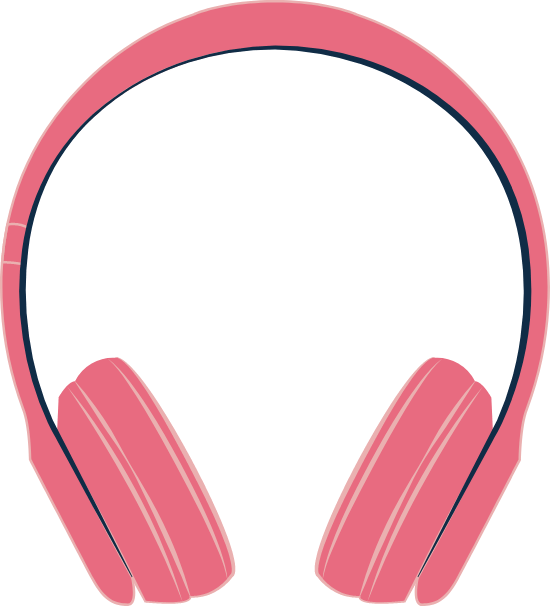 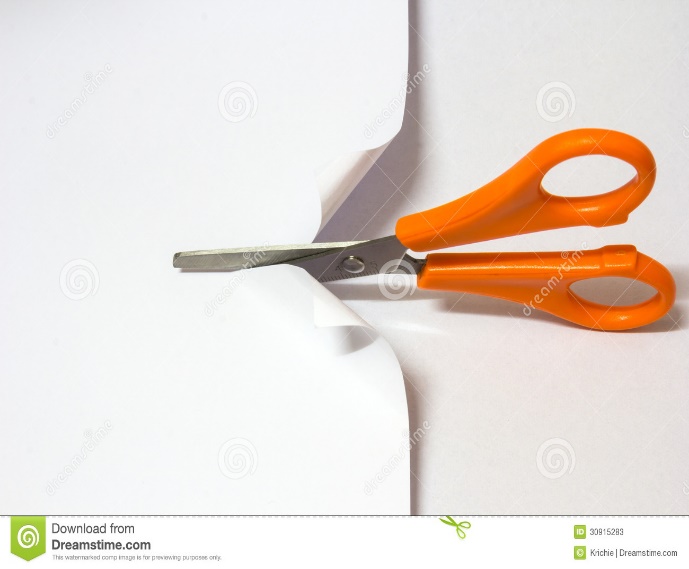           POSLUŠAJ GLAZBU S LINKA,                          IZREŽI SLIKU U PRILOGU 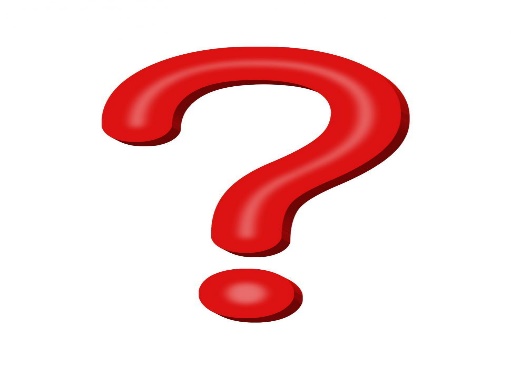    PA ODGOVORI NA PITANJE:   „ŠTO JE TO?“ – „VIOLINA.“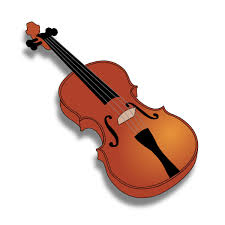 